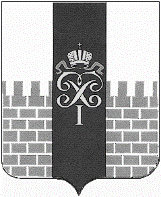 МЕСТНАЯ АДМИНИСТРАЦИЯМУНИЦИПАЛЬНОГО ОБРАЗОВАНИЯ ГОРОД ПЕТЕРГОФПОСТАНОВЛЕНИЕ  19.01.2021 г.	                            	              	                  	                                                    № 9О внесении изменений в постановление местной администрации муниципального образования город Петергоф  от 22.10.2020 № 106 «Об утверждении Плана мероприятий, направленных на решение вопроса местного значения по непрограммным расходам местного бюджета муниципального образования город Петергоф «Организация информирования, консультирования и содействия жителям муниципального образования по вопросам создания товариществ собственников жилья, советов многоквартирных домов, формирования земельных участков, на которых расположены многоквартирные дома» на 2021 год»	В соответствии с Бюджетным Кодексом РФ, Положением о бюджетном процессе в муниципальном образовании город Петергоф и Постановлением местной администрации муниципального образования город Петергоф № 150 от 26.09.2013 «Об утверждении Положения о порядке разработки, реализации и оценки эффективности муниципальных программ и о Порядке разработки и реализации ведомственных целевых программ и планов по непрограммным расходам местного бюджета МО г. Петергоф», местная администрация муниципального образования город Петергоф ПОСТАНОВЛЯЕТ:1. Внести изменения в План мероприятий, направленных на решение вопроса местного значения по непрограммным расходам местного бюджета муниципального образования город Петергоф «Организация информирования, консультирования и содействия жителям муниципального образования по вопросам создания товариществ собственников жилья, советов многоквартирных домов, формирования земельных участков, на которых расположены многоквартирные дома» на 2021 год, утвержденный постановлением местной администрации муниципального образования город Петергоф от 22.10.2020 № 106 (далее- План):приложение к Плану «Смета расходов к Плану» изложить в редакции согласно приложению к настоящему постановлению.2. Настоящее Постановление вступает в силу с даты официального опубликования.3. Контроль за исполнением настоящего Постановления оставляю за собой.Глава местной администрации муниципального образования город Петергоф 		                                                                                            Т.С. Егороваприложение                                                                                           к постановлению местной администрации                                                                                    муниципального образования город Петергоф№ 9  от  19.01.2021 года      ПриложениеК Плану мероприятий, направленных на решение вопроса местного значения по непрограммным расходам местного бюджета муниципального образования город Петергоф на 2021 год «Организация информирования, консультирования и содействия жителям муниципального образования по вопросам создания товариществ собственников жилья, советов многоквартирных домов, формирования земельных участков, на которых расположены многоквартирные дома»Смета расходов к Плану            Главный специалист                                                                                                                                         Г.В. Пихлапу№п/пНаименование мероприятияпериодичностьЕдиницакол-вочас.ценаединицы, руб.Суммаруб.1.Информирование, консультирование и содействие жителям муниципального образования по вопросам создания товариществ собственников жилья, советов многоквартирных домов, формирования земельных участков, на которых расположены многоквартирные дома1 раз по 3 часа в неделю каждую среду – 24 раза за год:20.01.2021; 27.01.2021;10.02.2021; 24.02.2021;10.03.2021; 24.03.2021;07.04.2021,21.04.2021;05.05.2021;19.05.2021;02.06.2021;16.06.2021;07.07.2021; 21.07.2021;04.08.2021; 18.08.2021;08.09.2021; 22.09.2021;13.10.2021; 27.09.2021;10.11.2021; 24.11.202108.12.2021, 22.12.2021час72800,0057600,00                                                                                                                      Итого                                                                                                                      Итого                                                                                                                      Итого                                                                                                                      Итого                                                                                                                      Итого                                                                                                                      Итого57600,00